                     Взаимодействие с социальными партнёрами: 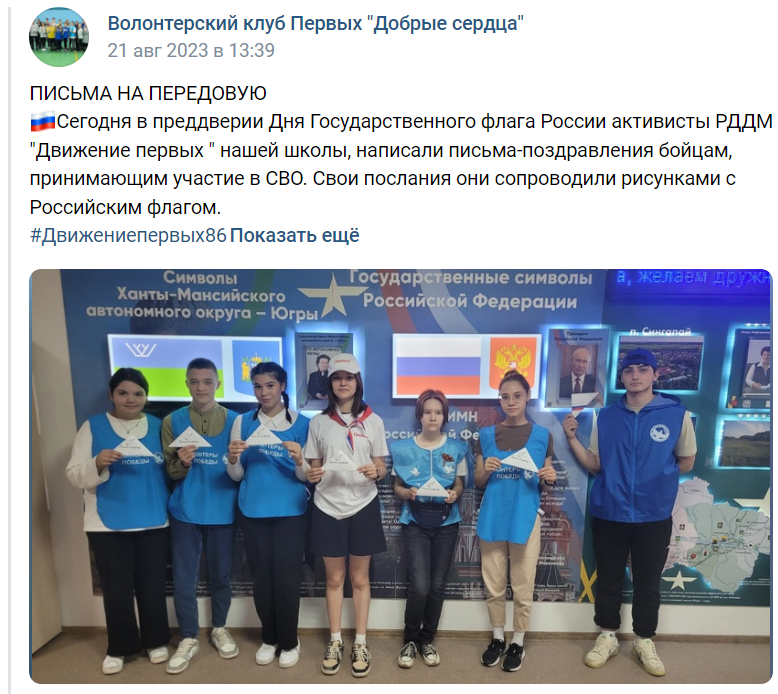 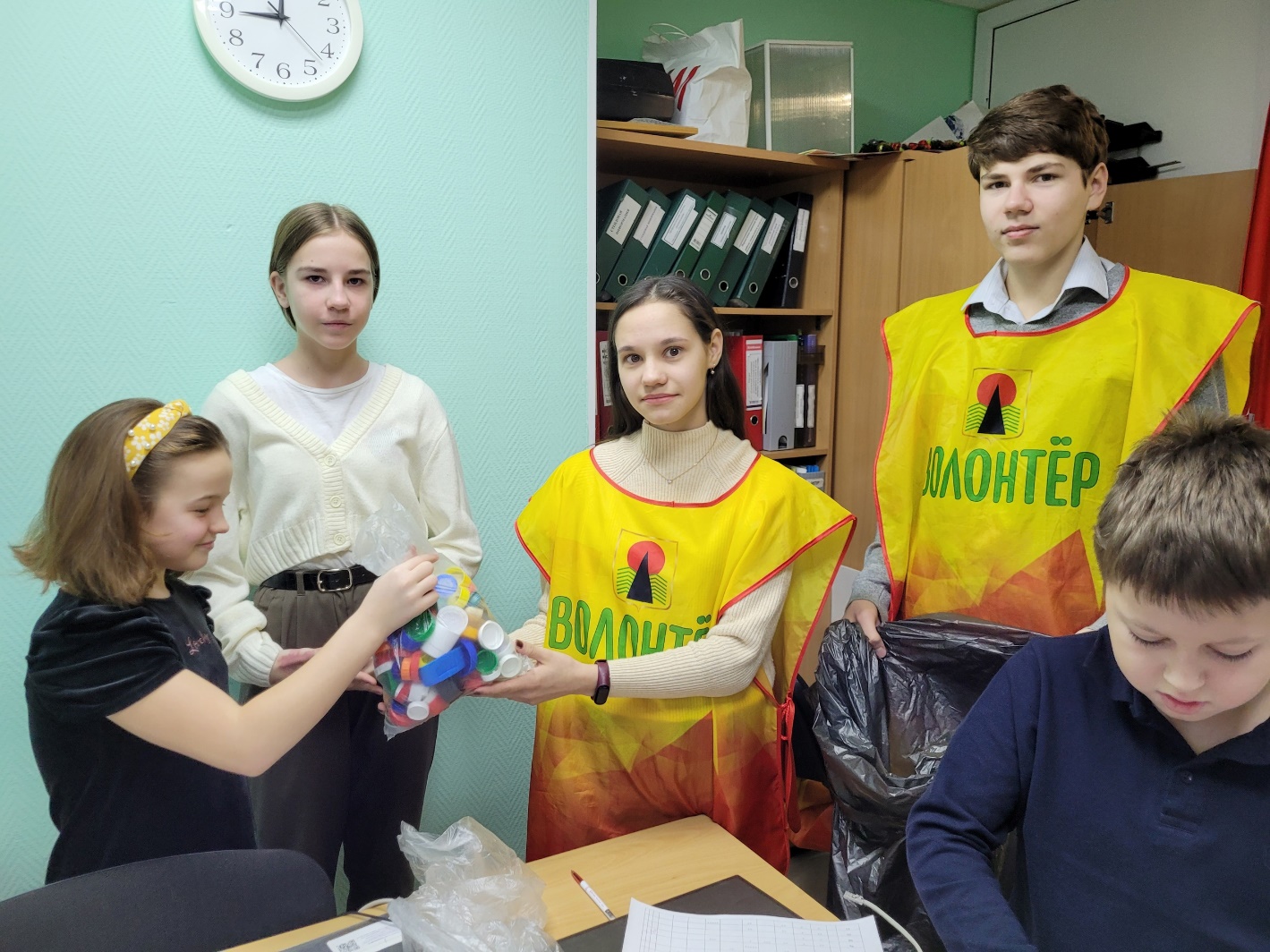 Сотрудничество с АУДПО ХМАО-Югры «Институт развития образования» 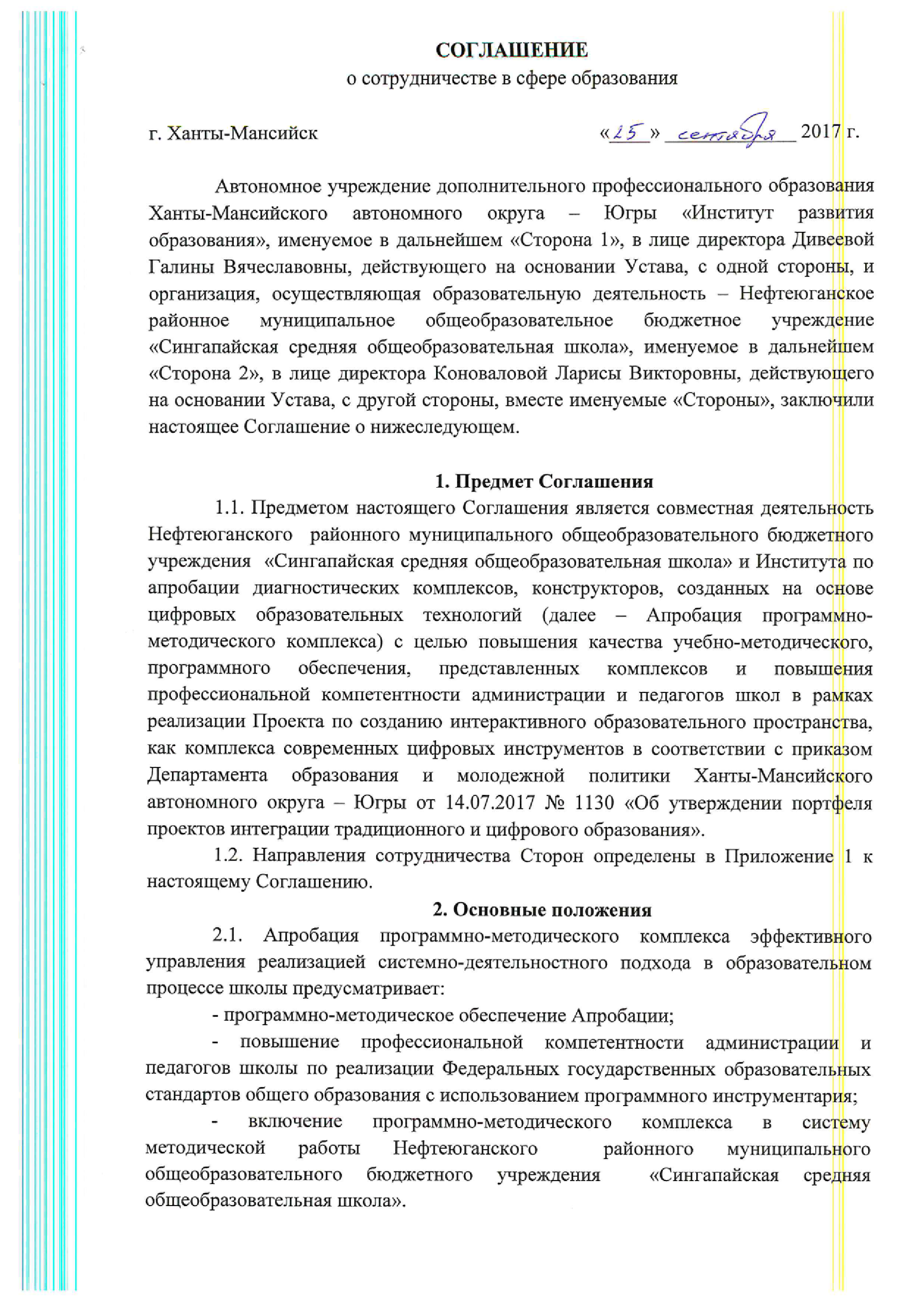 Совместная деятельность с ОМВД Нефтеюганского района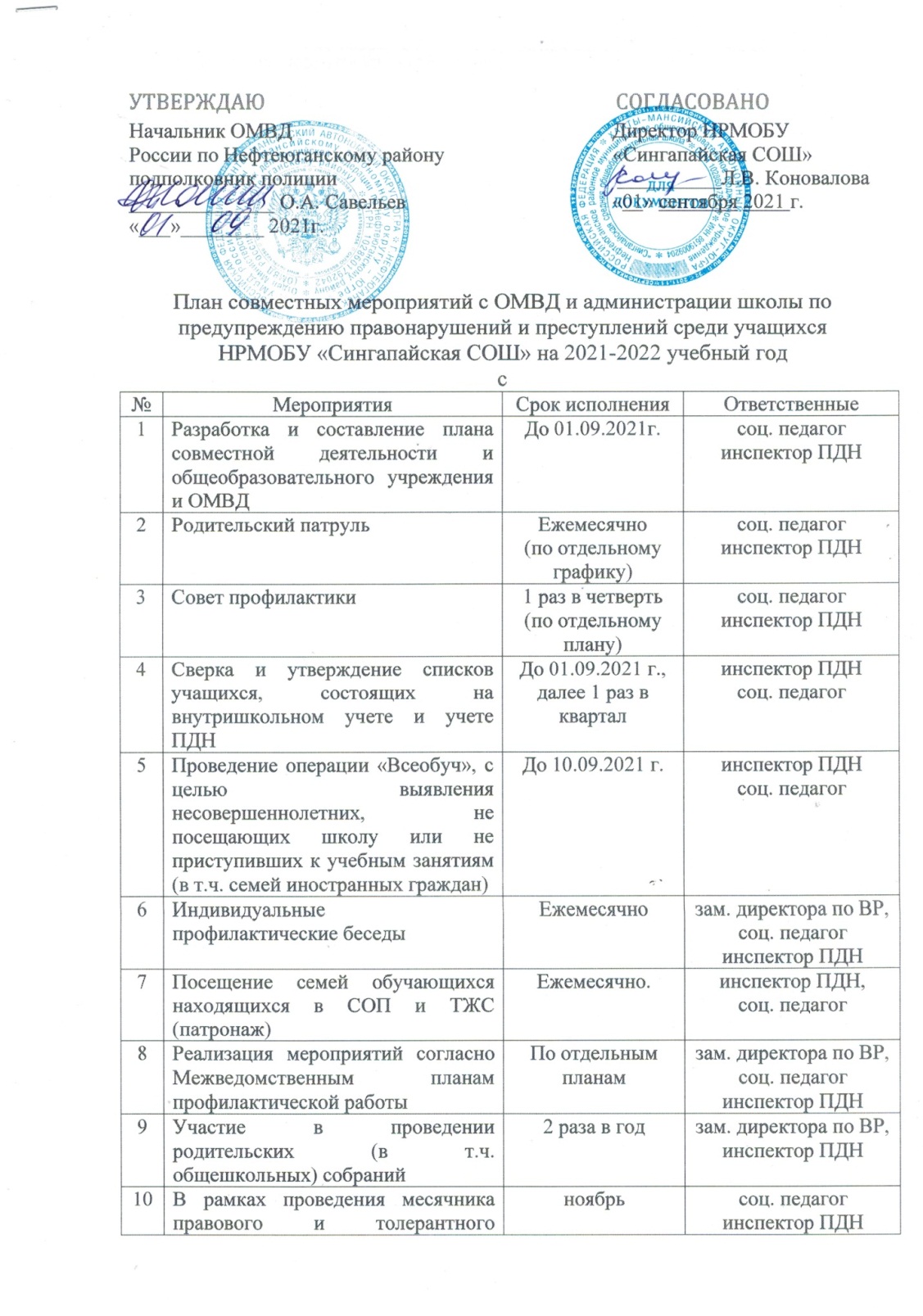 Клуб «ЮИД»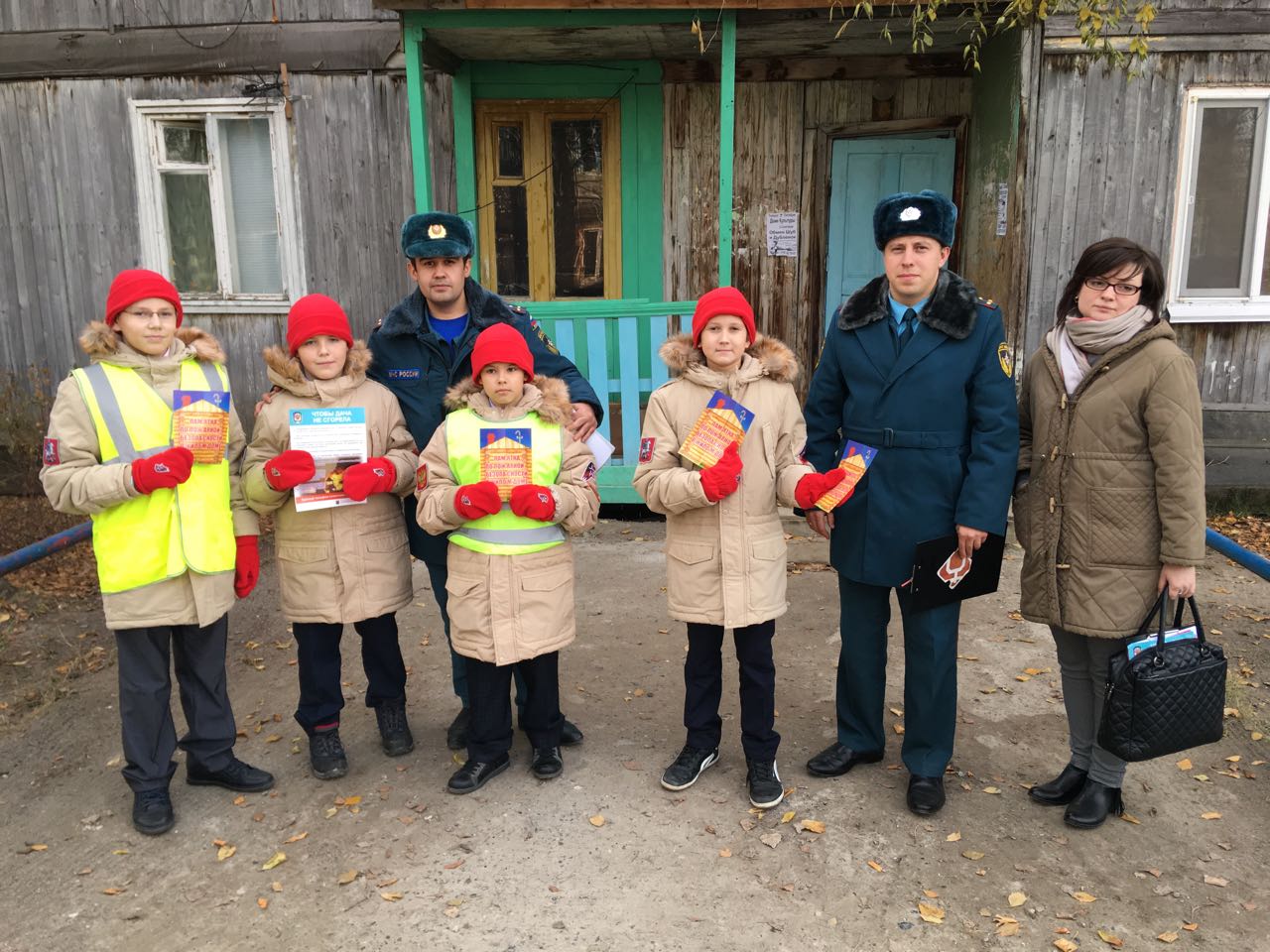 Велопробег - 2019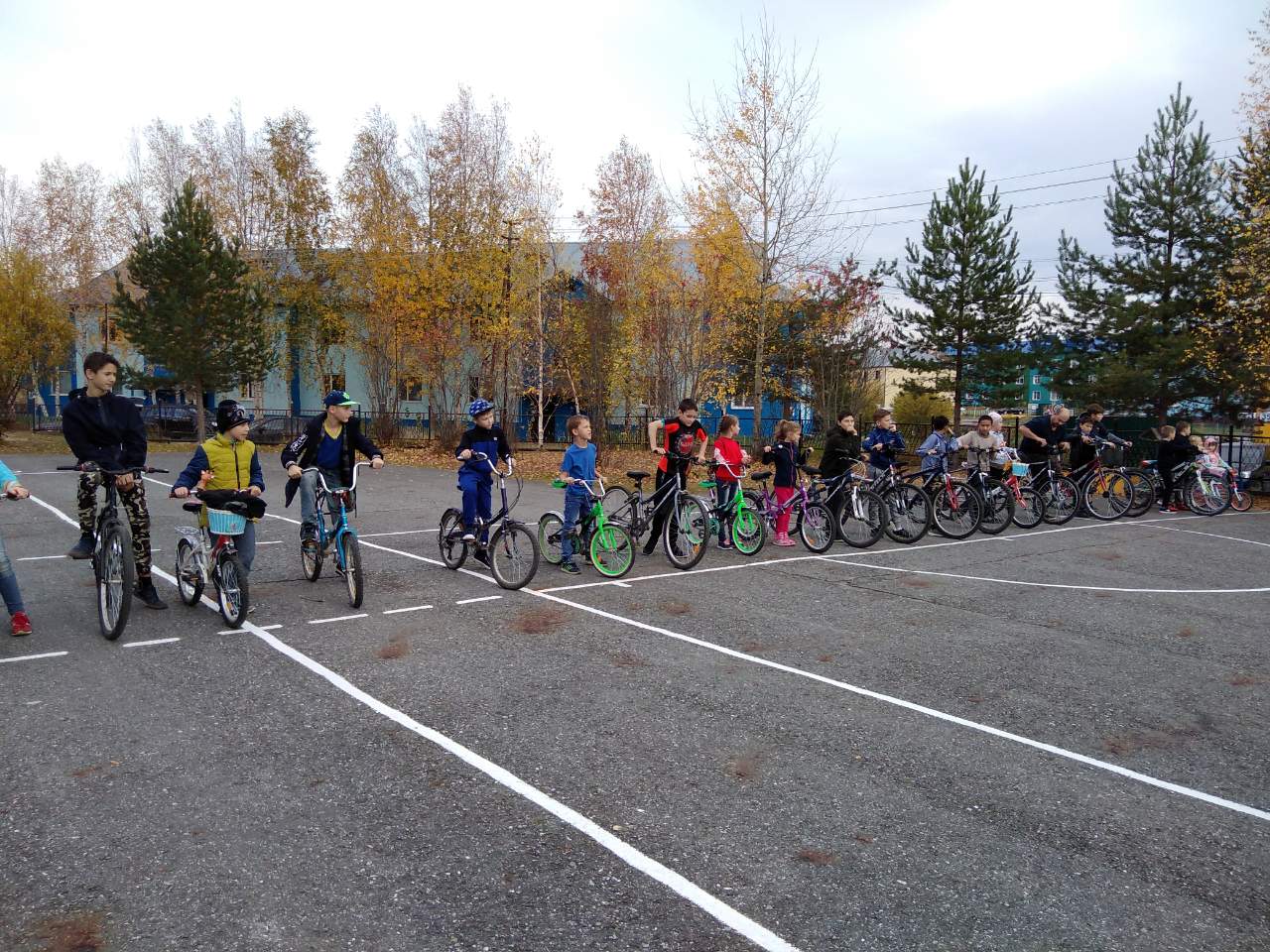 БУ «Центр социальной помощи семье и детям «Веста»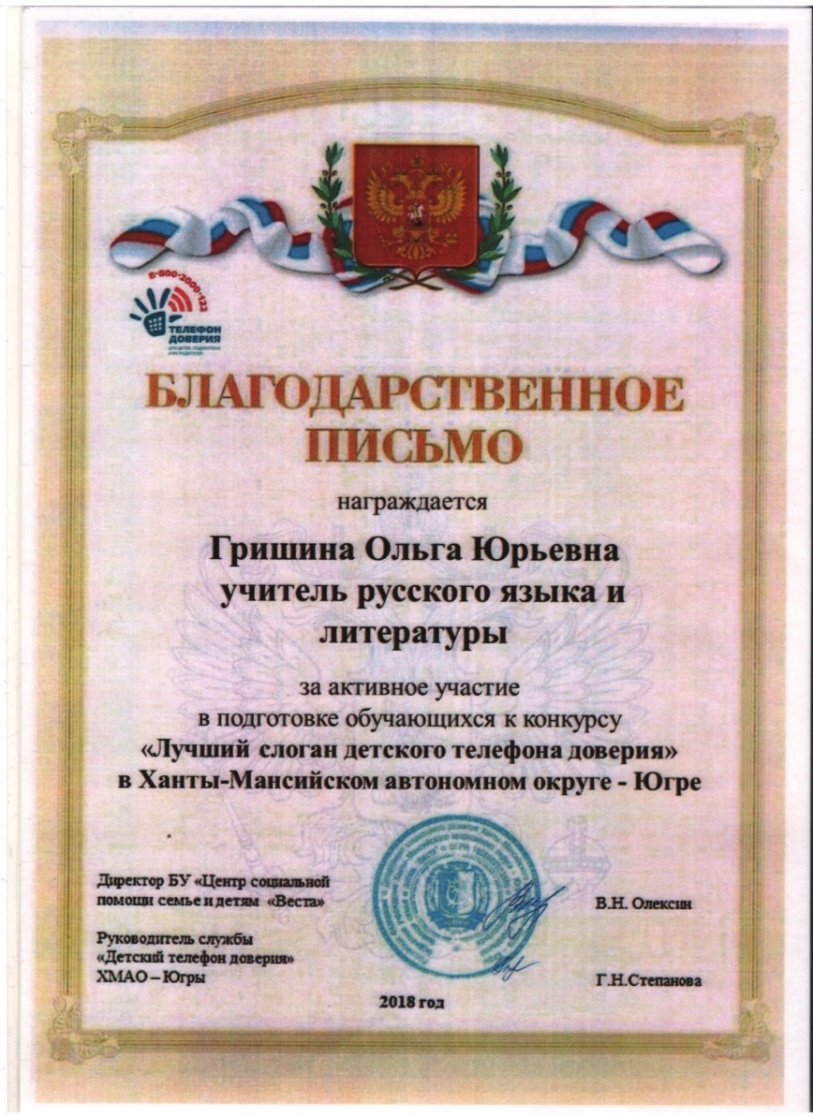           ДК «Камертон» с.п. Сингапай, Сингапайской поселенческой библиотекой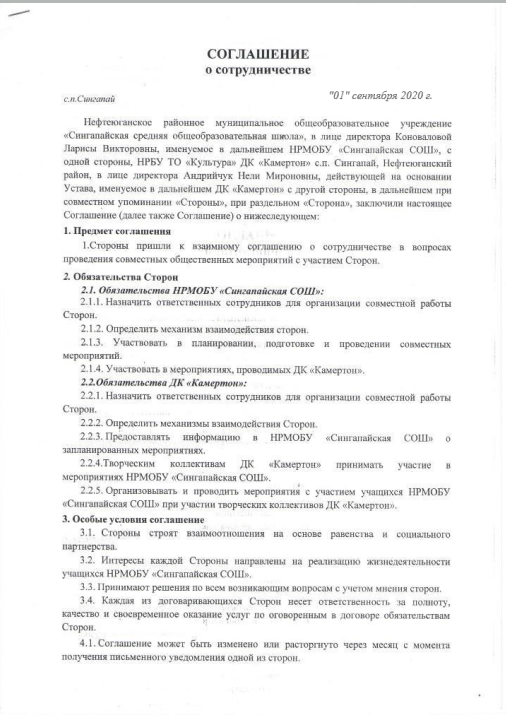 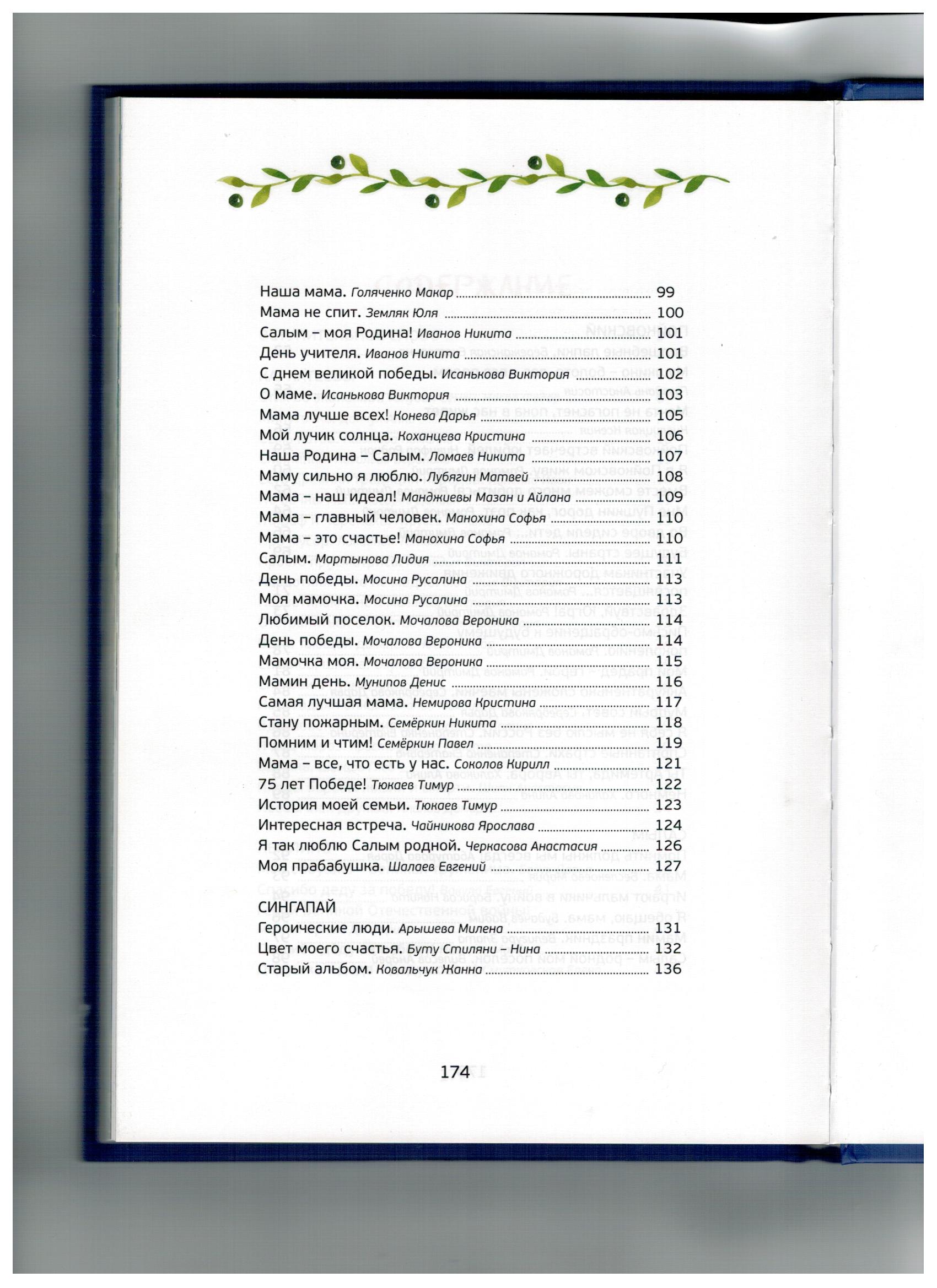 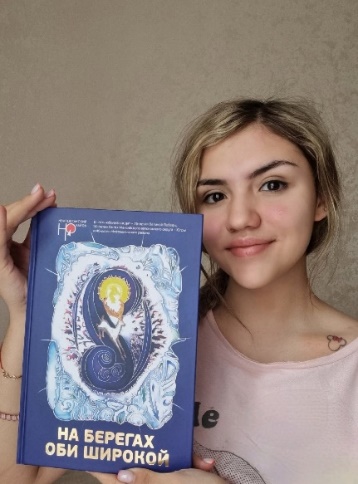 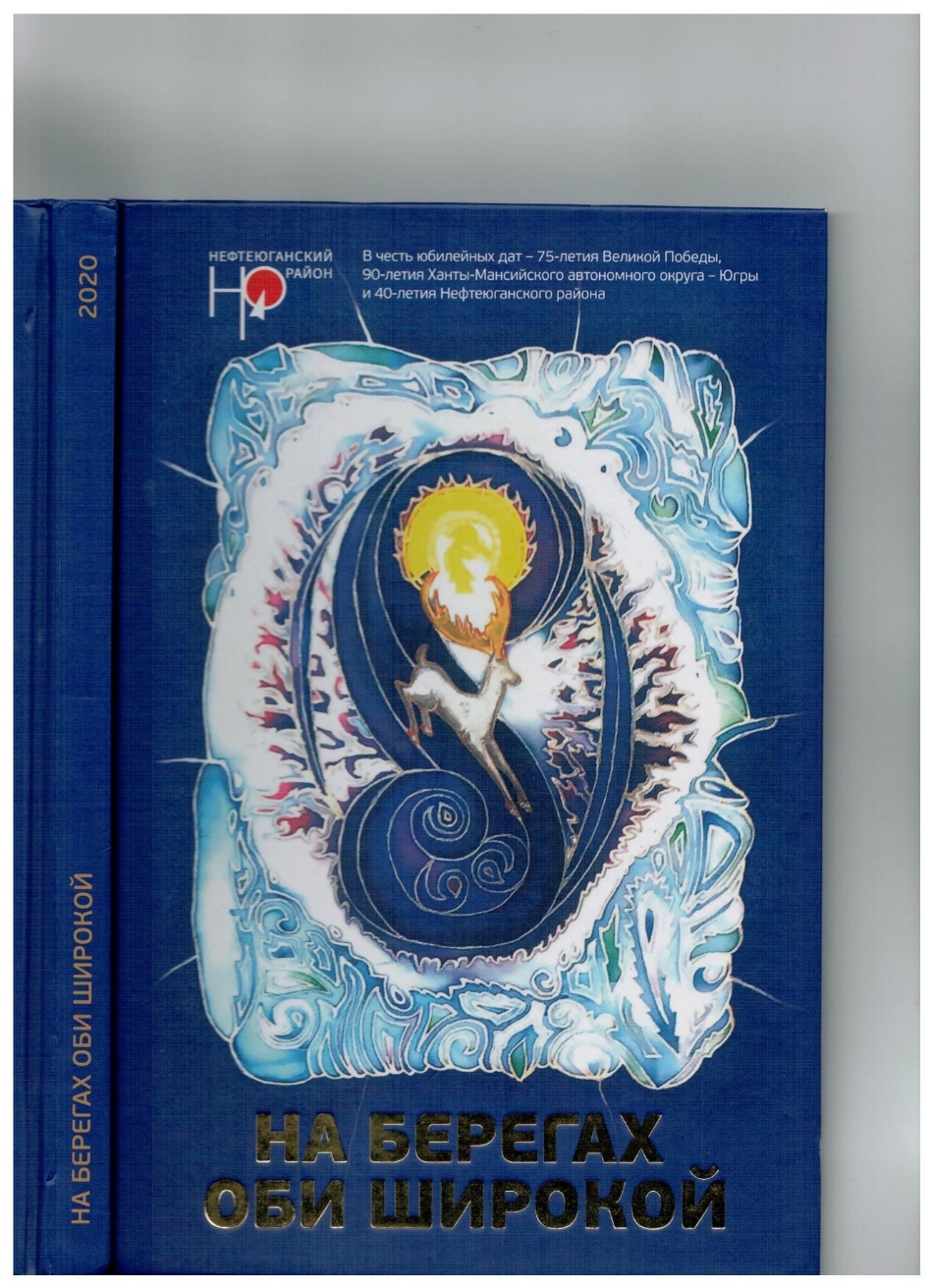 Новогодний проект «Время верить в чудеса».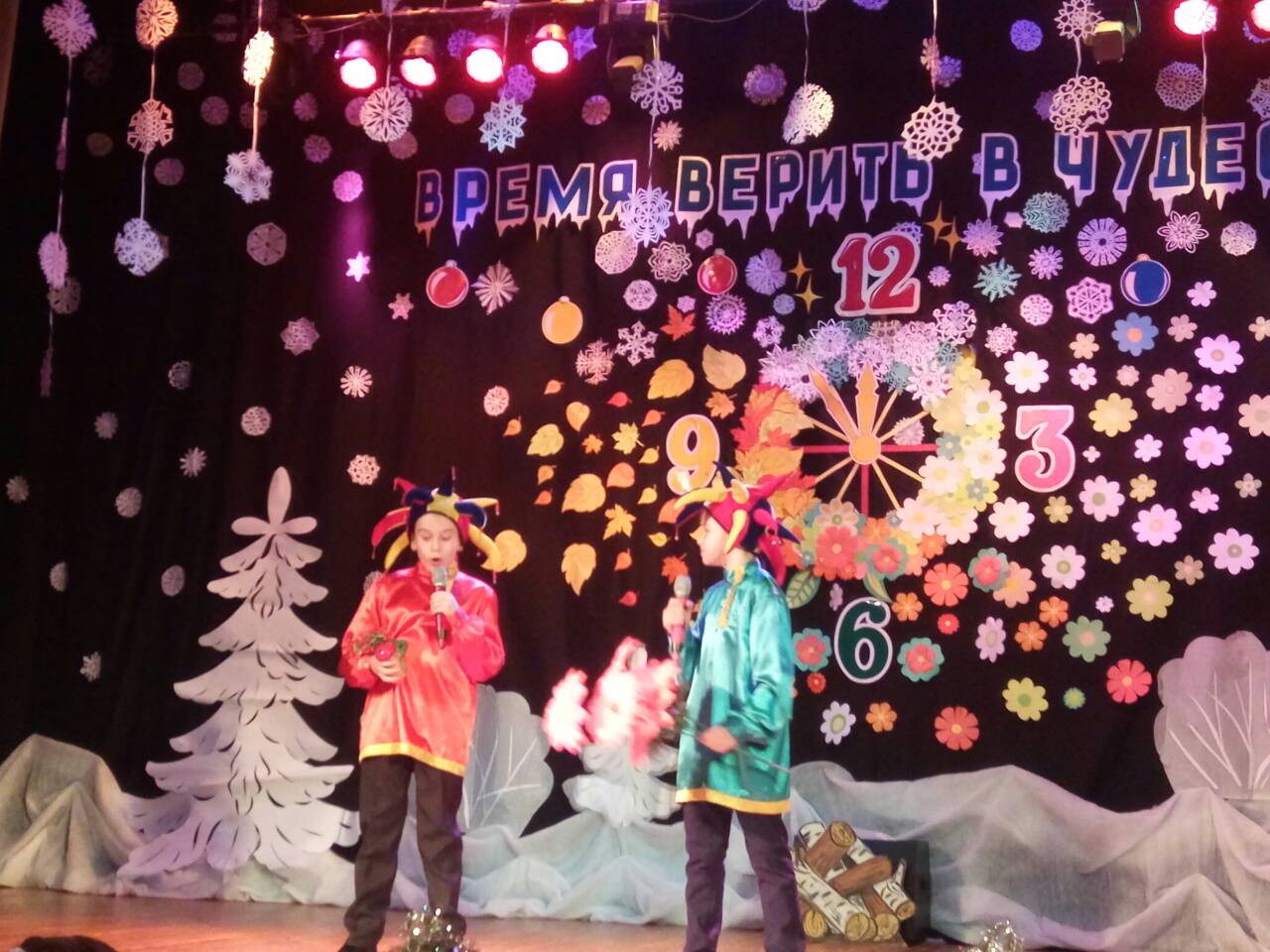 Активно сотрудничаю с волонтёрским клубом «Добрые сердца» на базе ОУ, входящим в Российское движение детей и молодежи.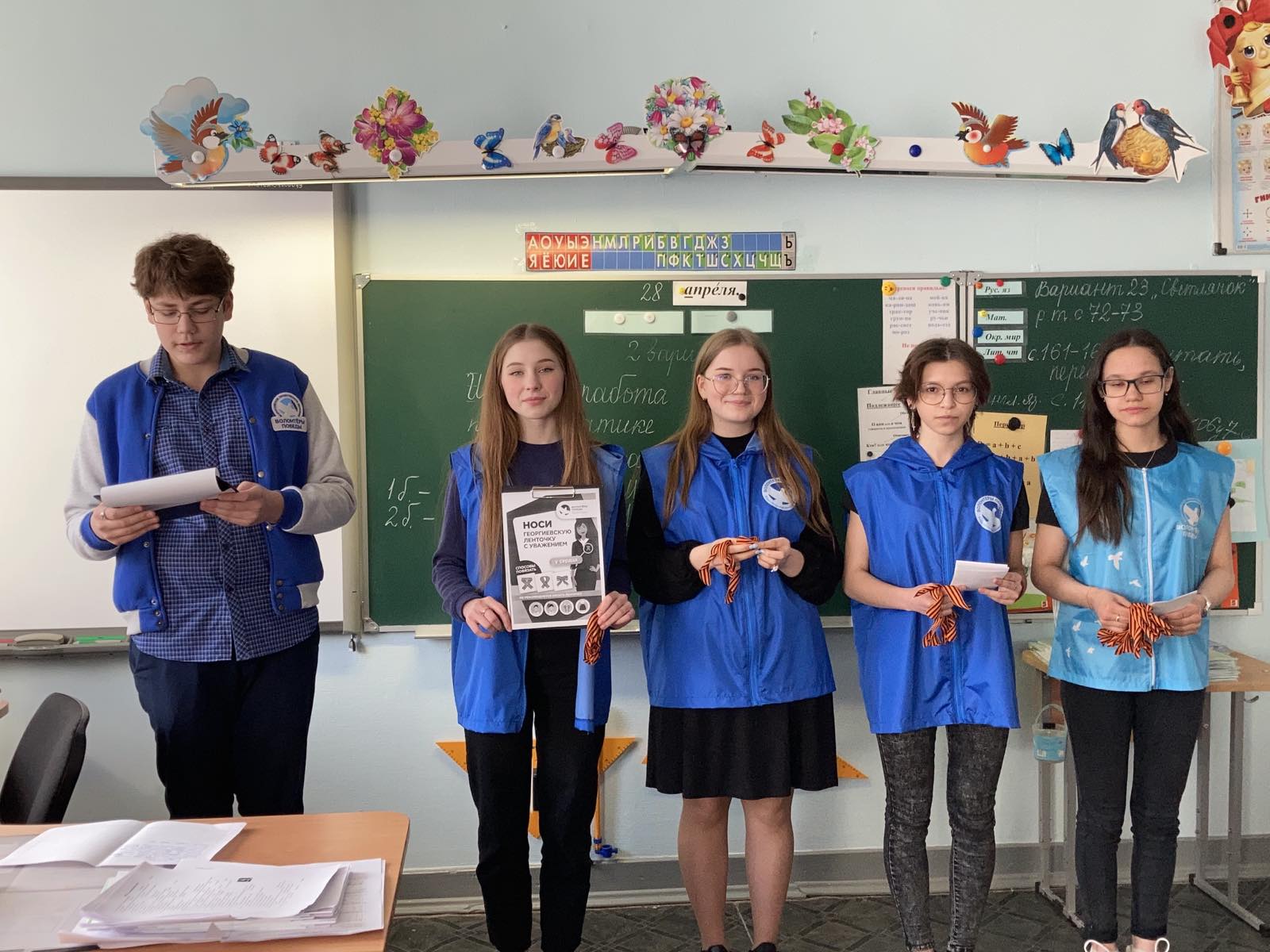 